February 12, 2017                       					              Faith Baptist Church The Holy Spirit - Indwelling and Empowering                                           Matt Culbertson, Senior Pastor"Self-Control"Galatians 5:22-25The Fruit of the Spirit	(John 14:16-17; Galatians 5:16-25)Love       (1 John 4:7-10)Joy        (John 15:10-11)Peace        (John 16:33)Patience        (2 Peter 3:9)Kindness        (Ephesians 4:31-5:2)Goodness        (Galatians 6:9-10)Faithfulness        (Hebrews 11:6)Meekness        (Colossians 3:12-14)Self-Control        (2 Peter 1:2-7; Luke 9:23-26)           1. Deny ___________________	(Luke 9:23-24; Galatians 5:17; Romans 13:14; James 4:7-8)2. Take up our ________________	(Luke 9:23, 25; Galatians 2:20; Romans 6:6-7,11-13)3. Follow _________________	(Luke 9:23, 26, 57-62; John 10:10, 27)How does my life measure up to the Fruit of the Spirit?How does my flesh war against the specific characteristics?How will I know I am gaining victory?	(Galatians 5:22-26)February 12, 2017                       					              Faith Baptist Church The Holy Spirit - Indwelling and Empowering                                           Matt Culbertson, Senior Pastor"Self-Control"Galatians 5:22-25The Fruit of the Spirit	(John 14:16-17; Galatians 5:16-25)Love       (1 John 4:7-10)Joy        (John 15:10-11)Peace        (John 16:33)Patience        (2 Peter 3:9)Kindness        (Ephesians 4:31-5:2)Goodness        (Galatians 6:9-10)Faithfulness        (Hebrews 11:6)Meekness        (Colossians 3:12-14)Self-Control        (2 Peter 1:2-7; Luke 9:23-26)           1. Deny ___________________	(Luke 9:23-24; Galatians 5:17; Romans 13:14; James 4:7-8)2. Take up our ________________	(Luke 9:23, 25; Galatians 2:20; Romans 6:6-7,11-13)3. Follow _________________	(Luke 9:23, 26, 57-62; John 10:10, 27)How does my life measure up to the Fruit of the Spirit?How does my flesh war against the specific characteristics?How will I know I am gaining victory?	(Galatians 5:22-26)Prayer Revival ServiceJeremiah 29:12-14Sunday, February 26Featuring Guest Speaker: Rev. Gary Frost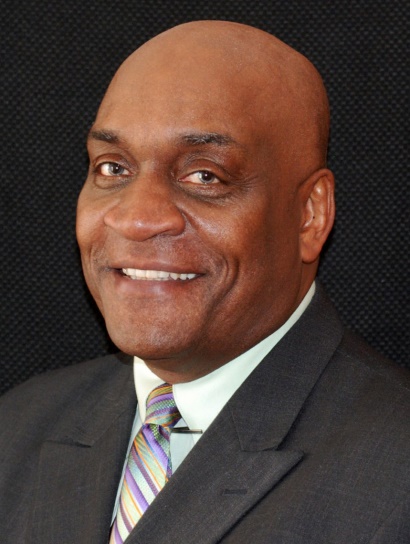 Rev. Frost will be preaching both services on Sunday morning, and leading a special time of worship and prayer on Sunday evening @ 6:00pmEveryone welcome - Childcare will be provided. To learn more about Gary and his ministry with Mission America Coalition visit their website at missionamerica.orgThen you will call upon Me and go and pray to Me, and I will listen to you.   					Jeremiah 29:12Prayer Revival ServiceJeremiah 29:12-14Sunday, February 26Featuring Guest Speaker: Rev. Gary FrostRev. Frost will be preaching both services on Sunday morning, and leading a special time of worship and prayer on Sunday evening @ 6:00pmEveryone welcome - Childcare will be provided. To learn more about Gary and his ministry with Mission America Coalition visit their website at missionamerica.orgThen you will call upon Me and go and pray to Me, and I will listen to you.   					Jeremiah 29:12